INDIAN ARMYDIRECTORATE GENERAL OF RECRUITING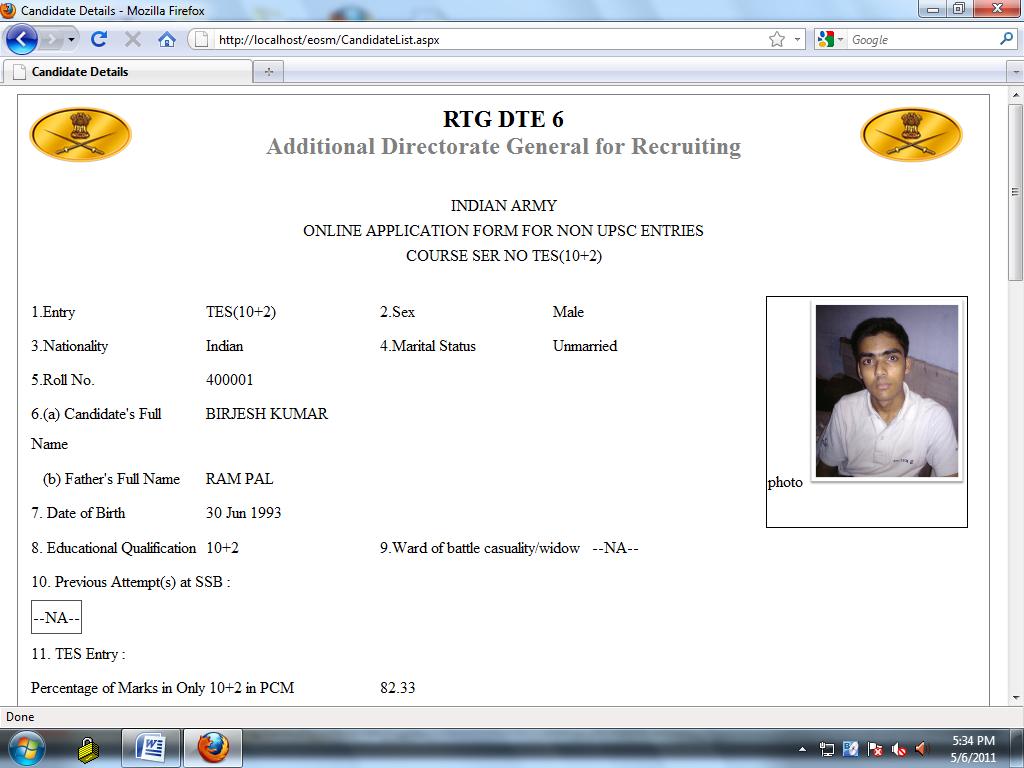  OFFLINE APPLICATION FORM FORUNIVERSITY ENTRY SCHEME-25 (Commencing July 2016) Note:- 1.	Only the candidates recommended by the Screening Team of Command HQ will be called for SSB Interview.2.  	In case the engineering stream of the candidate is not listed in the vacancies notified and candidates desire to claim equivalence, they may produce equivalence certificate of the concerned universities for the purpose and candidate will be permitted to appear interview at their own risk.  Recruiting Directorate will examine the case for acceptance based on the certificate issued by the concerned university for equivalence.3. 	Any wrong details filled in above application will lead to cancellation of the candidature and suitable action will be taken against the candidate.4.	Submission of multiple applications for UES-25 will lead to cancellation of candidature.1.1.Roll  No (Only use for Office)Roll  No (Only use for Office)Roll  No (Only use for Office)Roll  No (Only use for Office)Roll  No (Only use for Office)2.2.Candidate’s Name(As per Matric Certificate)Candidate’s Name(As per Matric Certificate)Candidate’s Name(As per Matric Certificate)Candidate’s Name(As per Matric Certificate)Candidate’s Name(As per Matric Certificate)3.3.Father’s NameFather’s NameFather’s NameFather’s NameFather’s Name4.4.Mother’s NameMother’s NameMother’s NameMother’s NameMother’s Name5.5.Date of Birth (As per Matric Certificate)Date of Birth (As per Matric Certificate)Date of Birth (As per Matric Certificate)Date of Birth (As per Matric Certificate)Date of Birth (As per Matric Certificate)6.6.NationalityNationalityNationalityNationalityNationality7.7.GenderGenderGenderGenderGender8.8.Marital StatusMarital StatusMarital StatusMarital StatusMarital StatusUnmarriedUnmarriedUnmarriedUnmarried9.9.Mobile No.Mobile No.Mobile No.Mobile No.Mobile No.10.10.E mail AddressE mail AddressE mail AddressE mail AddressE mail Address11.11.Permanent Address:AddressCity/TownDistrictStatePINPermanent Address:AddressCity/TownDistrictStatePINPermanent Address:AddressCity/TownDistrictStatePINPermanent Address:AddressCity/TownDistrictStatePINPermanent Address:AddressCity/TownDistrictStatePINPermanent Address:AddressCity/TownDistrictStatePIN12.       Correspondence AddressAddressCity/TownDistrictStatePIN12.       Correspondence AddressAddressCity/TownDistrictStatePIN12.       Correspondence AddressAddressCity/TownDistrictStatePIN13.13.SSB HistorySSB HistorySSB HistorySSB HistorySSB HistorySNoSNoEntryEntryEntryLocationLocationLocationLocationLocationYear/Month14.14.Educational Details:Educational Details:Educational Details:14(a)14(a)14(a)Type of SchoolType of SchoolType of SchoolType of SchoolType of SchoolType of School14(b)14(b)14(b)% age of Marks Obtained in Class X % age of Marks Obtained in Class X % age of Marks Obtained in Class X % age of Marks Obtained in Class X % age of Marks Obtained in Class X % age of Marks Obtained in Class X 14(c)14(c)14(c)Roll No of 10+2 Examination OR Diploma Roll No Roll No of 10+2 Examination OR Diploma Roll No Roll No of 10+2 Examination OR Diploma Roll No Roll No of 10+2 Examination OR Diploma Roll No Roll No of 10+2 Examination OR Diploma Roll No Roll No of 10+2 Examination OR Diploma Roll No 14(d)14(d)14(d)Aggregate % age of Marks Obtained in Class XIIAggregate % age of Marks Obtained in Class XIIAggregate % age of Marks Obtained in Class XIIAggregate % age of Marks Obtained in Class XIIAggregate % age of Marks Obtained in Class XIIAggregate % age of Marks Obtained in Class XII14(e)14(e)14(e)Marks Obtained in PCM in Class XIIMarks Obtained in PCM in Class XIIMarks Obtained in PCM in Class XIIMarks Obtained in PCM in Class XIIMarks Obtained in PCM in Class XIIMarks Obtained in PCM in Class XIISubjectSubjectSubjectSubjectSubjectSubject% Marks obtained% Marks obtained% Marks obtained% Marks obtained% Marks obtainedPhysicsPhysicsPhysicsPhysicsPhysicsPhysicsChemistryChemistryChemistryChemistryChemistryChemistryMathematicsMathematicsMathematicsMathematicsMathematicsMathematicsCumulative Percentage Cumulative Percentage Cumulative Percentage Cumulative Percentage Cumulative Percentage Cumulative Percentage 14(f)14(f)14(f)Whether done DiplomaWhether done DiplomaWhether done DiplomaWhether done DiplomaWhether done DiplomaWhether done Diploma14 (g)14 (g)14 (g)If Yes, fill the % age of Marks Obtained If Yes, fill the % age of Marks Obtained If Yes, fill the % age of Marks Obtained If Yes, fill the % age of Marks Obtained If Yes, fill the % age of Marks Obtained If Yes, fill the % age of Marks Obtained 15(a)15(a)15(a)Branch/Stream of Engineering in B.E/B.TechBranch/Stream of Engineering in B.E/B.TechBranch/Stream of Engineering in B.E/B.TechBranch/Stream of Engineering in B.E/B.TechBranch/Stream of Engineering in B.E/B.TechBranch/Stream of Engineering in B.E/B.Tech15 (b)15 (b)15 (b)Stream as in Degree/Semester MarksheetStream as in Degree/Semester MarksheetStream as in Degree/Semester MarksheetStream as in Degree/Semester MarksheetStream as in Degree/Semester MarksheetStream as in Degree/Semester Marksheet15(c)15(c)15(c)Date of Joining Engineering CollegeDate of Joining Engineering CollegeDate of Joining Engineering CollegeDate of Joining Engineering CollegeDate of Joining Engineering CollegeDate of Joining Engineering College15(d)15(d)15(d)Expected Date of Completion of DegreeExpected Date of Completion of DegreeExpected Date of Completion of DegreeExpected Date of Completion of DegreeExpected Date of Completion of DegreeExpected Date of Completion of Degree15(e)15(e)15(e)Name of College/InstituteName of College/InstituteName of College/InstituteName of College/InstituteName of College/InstituteName of College/Institute15(f)15(f)15(f)Name of UniversityName of UniversityName of UniversityName of UniversityName of UniversityName of University15(g)15(g)15(g)Type of University (Central University/State University/Deemed/Private)Type of University (Central University/State University/Deemed/Private)Type of University (Central University/State University/Deemed/Private)Type of University (Central University/State University/Deemed/Private)Type of University (Central University/State University/Deemed/Private)Type of University (Central University/State University/Deemed/Private)15 (h)15 (h)15 (h)HQ Command in which applied (HQ Southern Command/HQ Western Command/HQ Central   Command/HQ Northern Command/HQ Eastern Command/HQ South Western Command)HQ Command in which applied (HQ Southern Command/HQ Western Command/HQ Central   Command/HQ Northern Command/HQ Eastern Command/HQ South Western Command)HQ Command in which applied (HQ Southern Command/HQ Western Command/HQ Central   Command/HQ Northern Command/HQ Eastern Command/HQ South Western Command)HQ Command in which applied (HQ Southern Command/HQ Western Command/HQ Central   Command/HQ Northern Command/HQ Eastern Command/HQ South Western Command)HQ Command in which applied (HQ Southern Command/HQ Western Command/HQ Central   Command/HQ Northern Command/HQ Eastern Command/HQ South Western Command)HQ Command in which applied (HQ Southern Command/HQ Western Command/HQ Central   Command/HQ Northern Command/HQ Eastern Command/HQ South Western Command)16.16.16.Address of College/InstituteAddress of College/InstituteAddress of College/InstituteAddress of College/InstituteAddress of College/InstituteAddress of College/InstituteAddressAddressAddressAddressCity/TownCity/TownCity/TownCity/TownDistrictDistrictDistrictDistrictStateStateStateStatePINPINPINPINPINPINPINPINPINPINPINContact Email ID of College/InstituteContact Email ID of College/InstituteContact Email ID of College/InstituteContact Email ID of College/InstituteContact Email ID of College/InstituteContact Email ID of College/InstituteContact Email ID of College/InstituteContact Email ID of College/InstituteContact Email ID of College/InstituteContact Email ID of College/InstituteContact Email ID of College/InstituteContact Tele No (with STD Code) of College/InstituteContact Tele No (with STD Code) of College/InstituteContact Tele No (with STD Code) of College/InstituteContact Tele No (with STD Code) of College/InstituteContact Tele No (with STD Code) of College/InstituteContact Tele No (with STD Code) of College/InstituteContact Tele No (with STD Code) of College/InstituteContact Tele No (with STD Code) of College/InstituteContact Tele No (with STD Code) of College/InstituteContact Tele No (with STD Code) of College/InstituteContact Tele No (with STD Code) of College/InstituteCollege WebsiteCollege WebsiteCollege WebsiteCollege WebsiteCollege WebsiteCollege WebsiteCollege WebsiteCollege WebsiteCollege WebsiteCollege WebsiteCollege WebsiteDeclaration:Declaration:Declaration:Declaration:Declaration:Declaration:Declaration:Declaration:Declaration:Declaration:Declaration:1.2.3.4.5.6.7.8.9.10.11.12.13.14.I have read and understood the instructions and undertake to abide by them.I hereby declare that all statements made in the application are correct and true.I undertake not to have any objections in the event of my final selection on allotment of any Arms/Service in the interest of the organisation.I have never been debarred from appearing in any examination or UPSC and nor have I been arrested or convicted by a criminal court or involved in any other case registered by Police.I undertake not to make any claim or compensation if at any stage of selection, my ineligibility is detected and my candidature is cancelled as a result thereof.This is the only application submitted for UES-25 course and any duplicate application if detected at any stage, my candidature be cancelled.Any misinterpretation and wrong declaration/ concealment of information in the application will render my candidature to be cancelled and I may be debarred from this course.I have never been withdrawn from NDA, IMA or OTA or any service training academy on disciplinary grounds.In the eventuality of being recommended by SSB, I will have no objection to be medically examined by board of Male/Female doctors. I undertake to be debarred & my candidature be cancelled, if at any stage of selection I indulge in any violation of local orders concerning discipline aspects.I undertake to join any other parallel entry i.e. from UES to SSC (T), subject to availability of vacancies and agree to the terms and conditions of that entry. I undertake not to marry till I complete the full training at the training academy, in case inducted. I also understand that in case of my final selection, my appointment will be provisional subject to satisfactory police and educational verification.In case of resignation from Academy, cost of training will be paid by me.      This application is accepted provisionally subject to meeting eligibility criteria.14Place: Date:					                                                                                      Signature of ApplicantI have read and understood the instructions and undertake to abide by them.I hereby declare that all statements made in the application are correct and true.I undertake not to have any objections in the event of my final selection on allotment of any Arms/Service in the interest of the organisation.I have never been debarred from appearing in any examination or UPSC and nor have I been arrested or convicted by a criminal court or involved in any other case registered by Police.I undertake not to make any claim or compensation if at any stage of selection, my ineligibility is detected and my candidature is cancelled as a result thereof.This is the only application submitted for UES-25 course and any duplicate application if detected at any stage, my candidature be cancelled.Any misinterpretation and wrong declaration/ concealment of information in the application will render my candidature to be cancelled and I may be debarred from this course.I have never been withdrawn from NDA, IMA or OTA or any service training academy on disciplinary grounds.In the eventuality of being recommended by SSB, I will have no objection to be medically examined by board of Male/Female doctors. I undertake to be debarred & my candidature be cancelled, if at any stage of selection I indulge in any violation of local orders concerning discipline aspects.I undertake to join any other parallel entry i.e. from UES to SSC (T), subject to availability of vacancies and agree to the terms and conditions of that entry. I undertake not to marry till I complete the full training at the training academy, in case inducted. I also understand that in case of my final selection, my appointment will be provisional subject to satisfactory police and educational verification.In case of resignation from Academy, cost of training will be paid by me.      This application is accepted provisionally subject to meeting eligibility criteria.14Place: Date:					                                                                                      Signature of ApplicantI have read and understood the instructions and undertake to abide by them.I hereby declare that all statements made in the application are correct and true.I undertake not to have any objections in the event of my final selection on allotment of any Arms/Service in the interest of the organisation.I have never been debarred from appearing in any examination or UPSC and nor have I been arrested or convicted by a criminal court or involved in any other case registered by Police.I undertake not to make any claim or compensation if at any stage of selection, my ineligibility is detected and my candidature is cancelled as a result thereof.This is the only application submitted for UES-25 course and any duplicate application if detected at any stage, my candidature be cancelled.Any misinterpretation and wrong declaration/ concealment of information in the application will render my candidature to be cancelled and I may be debarred from this course.I have never been withdrawn from NDA, IMA or OTA or any service training academy on disciplinary grounds.In the eventuality of being recommended by SSB, I will have no objection to be medically examined by board of Male/Female doctors. I undertake to be debarred & my candidature be cancelled, if at any stage of selection I indulge in any violation of local orders concerning discipline aspects.I undertake to join any other parallel entry i.e. from UES to SSC (T), subject to availability of vacancies and agree to the terms and conditions of that entry. I undertake not to marry till I complete the full training at the training academy, in case inducted. I also understand that in case of my final selection, my appointment will be provisional subject to satisfactory police and educational verification.In case of resignation from Academy, cost of training will be paid by me.      This application is accepted provisionally subject to meeting eligibility criteria.14Place: Date:					                                                                                      Signature of ApplicantI have read and understood the instructions and undertake to abide by them.I hereby declare that all statements made in the application are correct and true.I undertake not to have any objections in the event of my final selection on allotment of any Arms/Service in the interest of the organisation.I have never been debarred from appearing in any examination or UPSC and nor have I been arrested or convicted by a criminal court or involved in any other case registered by Police.I undertake not to make any claim or compensation if at any stage of selection, my ineligibility is detected and my candidature is cancelled as a result thereof.This is the only application submitted for UES-25 course and any duplicate application if detected at any stage, my candidature be cancelled.Any misinterpretation and wrong declaration/ concealment of information in the application will render my candidature to be cancelled and I may be debarred from this course.I have never been withdrawn from NDA, IMA or OTA or any service training academy on disciplinary grounds.In the eventuality of being recommended by SSB, I will have no objection to be medically examined by board of Male/Female doctors. I undertake to be debarred & my candidature be cancelled, if at any stage of selection I indulge in any violation of local orders concerning discipline aspects.I undertake to join any other parallel entry i.e. from UES to SSC (T), subject to availability of vacancies and agree to the terms and conditions of that entry. I undertake not to marry till I complete the full training at the training academy, in case inducted. I also understand that in case of my final selection, my appointment will be provisional subject to satisfactory police and educational verification.In case of resignation from Academy, cost of training will be paid by me.      This application is accepted provisionally subject to meeting eligibility criteria.14Place: Date:					                                                                                      Signature of ApplicantI have read and understood the instructions and undertake to abide by them.I hereby declare that all statements made in the application are correct and true.I undertake not to have any objections in the event of my final selection on allotment of any Arms/Service in the interest of the organisation.I have never been debarred from appearing in any examination or UPSC and nor have I been arrested or convicted by a criminal court or involved in any other case registered by Police.I undertake not to make any claim or compensation if at any stage of selection, my ineligibility is detected and my candidature is cancelled as a result thereof.This is the only application submitted for UES-25 course and any duplicate application if detected at any stage, my candidature be cancelled.Any misinterpretation and wrong declaration/ concealment of information in the application will render my candidature to be cancelled and I may be debarred from this course.I have never been withdrawn from NDA, IMA or OTA or any service training academy on disciplinary grounds.In the eventuality of being recommended by SSB, I will have no objection to be medically examined by board of Male/Female doctors. I undertake to be debarred & my candidature be cancelled, if at any stage of selection I indulge in any violation of local orders concerning discipline aspects.I undertake to join any other parallel entry i.e. from UES to SSC (T), subject to availability of vacancies and agree to the terms and conditions of that entry. I undertake not to marry till I complete the full training at the training academy, in case inducted. I also understand that in case of my final selection, my appointment will be provisional subject to satisfactory police and educational verification.In case of resignation from Academy, cost of training will be paid by me.      This application is accepted provisionally subject to meeting eligibility criteria.14Place: Date:					                                                                                      Signature of ApplicantI have read and understood the instructions and undertake to abide by them.I hereby declare that all statements made in the application are correct and true.I undertake not to have any objections in the event of my final selection on allotment of any Arms/Service in the interest of the organisation.I have never been debarred from appearing in any examination or UPSC and nor have I been arrested or convicted by a criminal court or involved in any other case registered by Police.I undertake not to make any claim or compensation if at any stage of selection, my ineligibility is detected and my candidature is cancelled as a result thereof.This is the only application submitted for UES-25 course and any duplicate application if detected at any stage, my candidature be cancelled.Any misinterpretation and wrong declaration/ concealment of information in the application will render my candidature to be cancelled and I may be debarred from this course.I have never been withdrawn from NDA, IMA or OTA or any service training academy on disciplinary grounds.In the eventuality of being recommended by SSB, I will have no objection to be medically examined by board of Male/Female doctors. I undertake to be debarred & my candidature be cancelled, if at any stage of selection I indulge in any violation of local orders concerning discipline aspects.I undertake to join any other parallel entry i.e. from UES to SSC (T), subject to availability of vacancies and agree to the terms and conditions of that entry. I undertake not to marry till I complete the full training at the training academy, in case inducted. I also understand that in case of my final selection, my appointment will be provisional subject to satisfactory police and educational verification.In case of resignation from Academy, cost of training will be paid by me.      This application is accepted provisionally subject to meeting eligibility criteria.14Place: Date:					                                                                                      Signature of ApplicantI have read and understood the instructions and undertake to abide by them.I hereby declare that all statements made in the application are correct and true.I undertake not to have any objections in the event of my final selection on allotment of any Arms/Service in the interest of the organisation.I have never been debarred from appearing in any examination or UPSC and nor have I been arrested or convicted by a criminal court or involved in any other case registered by Police.I undertake not to make any claim or compensation if at any stage of selection, my ineligibility is detected and my candidature is cancelled as a result thereof.This is the only application submitted for UES-25 course and any duplicate application if detected at any stage, my candidature be cancelled.Any misinterpretation and wrong declaration/ concealment of information in the application will render my candidature to be cancelled and I may be debarred from this course.I have never been withdrawn from NDA, IMA or OTA or any service training academy on disciplinary grounds.In the eventuality of being recommended by SSB, I will have no objection to be medically examined by board of Male/Female doctors. I undertake to be debarred & my candidature be cancelled, if at any stage of selection I indulge in any violation of local orders concerning discipline aspects.I undertake to join any other parallel entry i.e. from UES to SSC (T), subject to availability of vacancies and agree to the terms and conditions of that entry. I undertake not to marry till I complete the full training at the training academy, in case inducted. I also understand that in case of my final selection, my appointment will be provisional subject to satisfactory police and educational verification.In case of resignation from Academy, cost of training will be paid by me.      This application is accepted provisionally subject to meeting eligibility criteria.14Place: Date:					                                                                                      Signature of ApplicantI have read and understood the instructions and undertake to abide by them.I hereby declare that all statements made in the application are correct and true.I undertake not to have any objections in the event of my final selection on allotment of any Arms/Service in the interest of the organisation.I have never been debarred from appearing in any examination or UPSC and nor have I been arrested or convicted by a criminal court or involved in any other case registered by Police.I undertake not to make any claim or compensation if at any stage of selection, my ineligibility is detected and my candidature is cancelled as a result thereof.This is the only application submitted for UES-25 course and any duplicate application if detected at any stage, my candidature be cancelled.Any misinterpretation and wrong declaration/ concealment of information in the application will render my candidature to be cancelled and I may be debarred from this course.I have never been withdrawn from NDA, IMA or OTA or any service training academy on disciplinary grounds.In the eventuality of being recommended by SSB, I will have no objection to be medically examined by board of Male/Female doctors. I undertake to be debarred & my candidature be cancelled, if at any stage of selection I indulge in any violation of local orders concerning discipline aspects.I undertake to join any other parallel entry i.e. from UES to SSC (T), subject to availability of vacancies and agree to the terms and conditions of that entry. I undertake not to marry till I complete the full training at the training academy, in case inducted. I also understand that in case of my final selection, my appointment will be provisional subject to satisfactory police and educational verification.In case of resignation from Academy, cost of training will be paid by me.      This application is accepted provisionally subject to meeting eligibility criteria.14Place: Date:					                                                                                      Signature of ApplicantI have read and understood the instructions and undertake to abide by them.I hereby declare that all statements made in the application are correct and true.I undertake not to have any objections in the event of my final selection on allotment of any Arms/Service in the interest of the organisation.I have never been debarred from appearing in any examination or UPSC and nor have I been arrested or convicted by a criminal court or involved in any other case registered by Police.I undertake not to make any claim or compensation if at any stage of selection, my ineligibility is detected and my candidature is cancelled as a result thereof.This is the only application submitted for UES-25 course and any duplicate application if detected at any stage, my candidature be cancelled.Any misinterpretation and wrong declaration/ concealment of information in the application will render my candidature to be cancelled and I may be debarred from this course.I have never been withdrawn from NDA, IMA or OTA or any service training academy on disciplinary grounds.In the eventuality of being recommended by SSB, I will have no objection to be medically examined by board of Male/Female doctors. I undertake to be debarred & my candidature be cancelled, if at any stage of selection I indulge in any violation of local orders concerning discipline aspects.I undertake to join any other parallel entry i.e. from UES to SSC (T), subject to availability of vacancies and agree to the terms and conditions of that entry. I undertake not to marry till I complete the full training at the training academy, in case inducted. I also understand that in case of my final selection, my appointment will be provisional subject to satisfactory police and educational verification.In case of resignation from Academy, cost of training will be paid by me.      This application is accepted provisionally subject to meeting eligibility criteria.14Place: Date:					                                                                                      Signature of ApplicantI have read and understood the instructions and undertake to abide by them.I hereby declare that all statements made in the application are correct and true.I undertake not to have any objections in the event of my final selection on allotment of any Arms/Service in the interest of the organisation.I have never been debarred from appearing in any examination or UPSC and nor have I been arrested or convicted by a criminal court or involved in any other case registered by Police.I undertake not to make any claim or compensation if at any stage of selection, my ineligibility is detected and my candidature is cancelled as a result thereof.This is the only application submitted for UES-25 course and any duplicate application if detected at any stage, my candidature be cancelled.Any misinterpretation and wrong declaration/ concealment of information in the application will render my candidature to be cancelled and I may be debarred from this course.I have never been withdrawn from NDA, IMA or OTA or any service training academy on disciplinary grounds.In the eventuality of being recommended by SSB, I will have no objection to be medically examined by board of Male/Female doctors. I undertake to be debarred & my candidature be cancelled, if at any stage of selection I indulge in any violation of local orders concerning discipline aspects.I undertake to join any other parallel entry i.e. from UES to SSC (T), subject to availability of vacancies and agree to the terms and conditions of that entry. I undertake not to marry till I complete the full training at the training academy, in case inducted. I also understand that in case of my final selection, my appointment will be provisional subject to satisfactory police and educational verification.In case of resignation from Academy, cost of training will be paid by me.      This application is accepted provisionally subject to meeting eligibility criteria.14Place: Date:					                                                                                      Signature of Applicant